5.07.18    День юных историков 4 день в лагере «Дружба»  начался с утренней зарядки. С детьми проведена минутка безопасности: «Правила поведения на воде» Затем воспитатели поиграли с детьми в подвижные игры на свежем воздухе. Интересна была проведена игра «Мы – юные историки». В ходе игры ребята вспоминали и рисовали орудия труда и охоты, меню древнего человека.  После обеда провели  конкурс рисунков на асфальте «Пусть всегда будет солнце».Перед уходом детей домой беседа о правилах поведения на дорогах.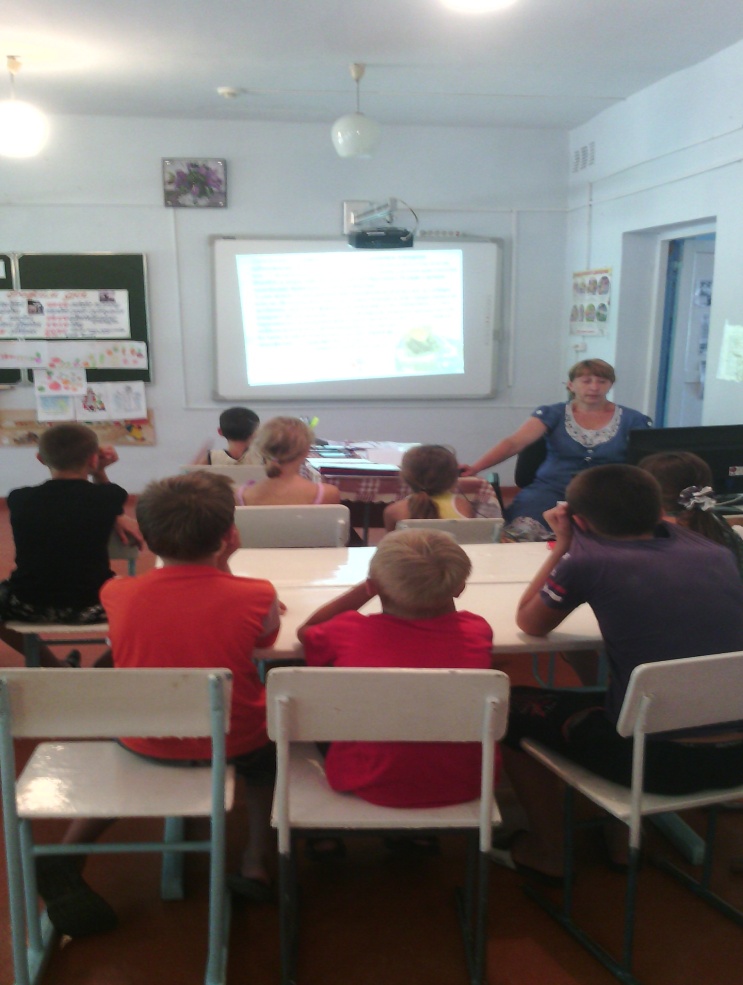 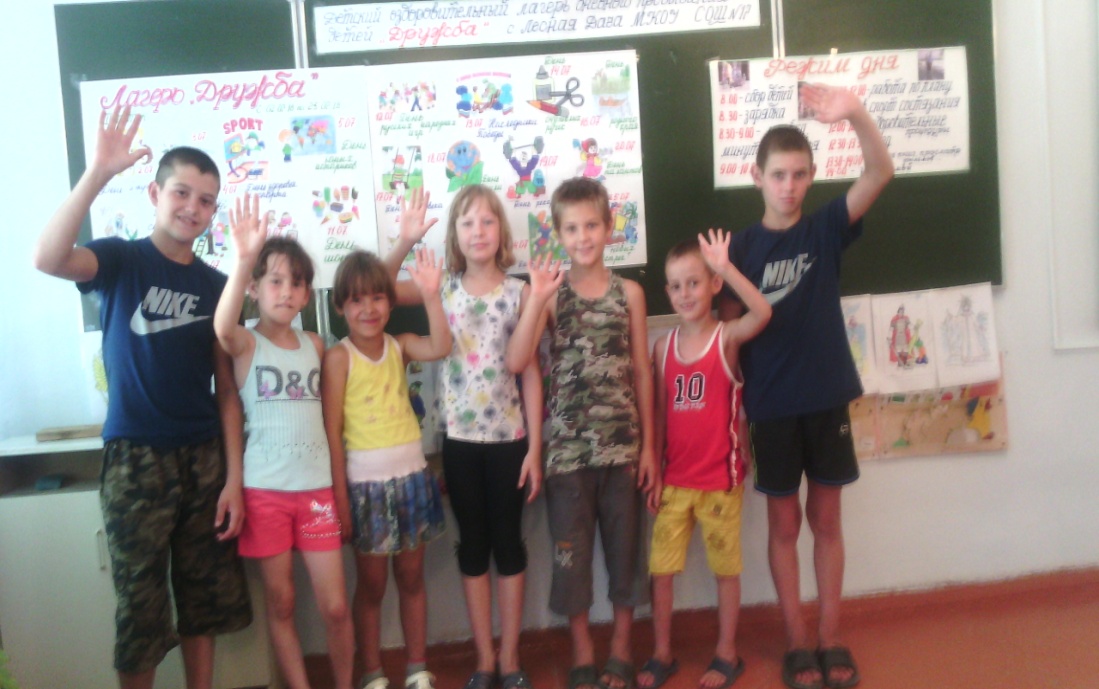 